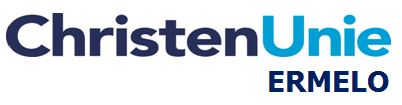 Geacht college,Vanuit het Centraal Orgaan opvang asielzoekers (COA) is er een concrete vraag gekomen om in Ermelo plek te zoeken voor noodopvang voor 400 tot 600 vluchtelingen. Uit berichtgeving in de krant lezen wij dat de gemeente Ermelo op zoek is geweest maar na overleg met instellingen en kazerne's er geen ruimte gevonden is. In dezelfde krant lezen wij een mooi stuk over de mogelijk nieuwe ontwikkelingen op Strand Horst. Dit grote contrast is de realiteit waarin wij leven. Maar kan het één niet bestaan naast het andere? In 2001 toonde de gemeente Ermelo zich een gastvrije gemeente door circa 500 asielzoekers op te vangen op Strand Horst. Op dit moment is de planvorming rondom dit gebied in volle gang, maar totdat de plannen realiteit zijn, kan wat de ChristenUnie Ermelo betreft dit gebied prima worden benut voor de opvang van asielzoekers. Als we dat in 2001 konden, zou dat in 2015 ook moeten kunnen!Daarom heeft de fractie van de volgende vragen:Is het college bereid om met de RGV het gesprek aan te gaan om tijdelijke opvang te bieden aan asielzoekers op het terrein van Strand Horst?Naast strand Horst zien wij andere mogelijkheden, zoals leegstaande zorggebouwen (bijvoorbeeld De Hooge Riet) Er is overleg geweest met de zorginstellingen over leegstaande gebouwen, zo lezen wij in de pers. Hoe intensief is dit overleg geweest? En is de gemeente bereid opnieuw het overleg aan te gaanOnderzoek alternatieve mogelijkheden. Om die reden heeft de fractie van de ChristenUnie Ermelo de volgende vragen. Is er nagedacht over andere opvangmogelijkheden, denk aan leegstaande loodsen, die je mogelijk tijdelijk zou kunnen ombouwen tot woonruimte?Is er overleg geweest met ondernemers om mee te denken over de opvang van asielzoekers?Is er opvang mogelijk in zelf te plaatsen tenten of caravans? Zoals eerder vluchtelingen opgevangen zijn op de Ermelose heide.Toon lef! De fractie van de ChristenUnie Ermelo vindt dat het Ermelose DNA beter tot zijn recht moet komen. We zijn een dorp waarin zorgen voor de ander verankerd is in ons bestaan. Waarom zouden wij 15 jaar naar na de eerste opvang van asielzoekers geen plaats meer in de herberg hebben?Het lijkt erop dat de gemeente Ermelo nogal makkelijk aangeeft niet voor opvang in aanmerking te kunnen komen. Andere gemeentes en colleges komen zelf met initiatieven of nemen de tijd om met creatieve oplossingen te willen komen. Is de gemeente Ermelo bereid om nog eens extra te gaan zoeken en als nog met een voorstel te komen?Namens de fractie van de ChristenUnie Ermelo,Folkje SpoelstraWaarnemend fractievoorzitter ChristenUnie Ermelo